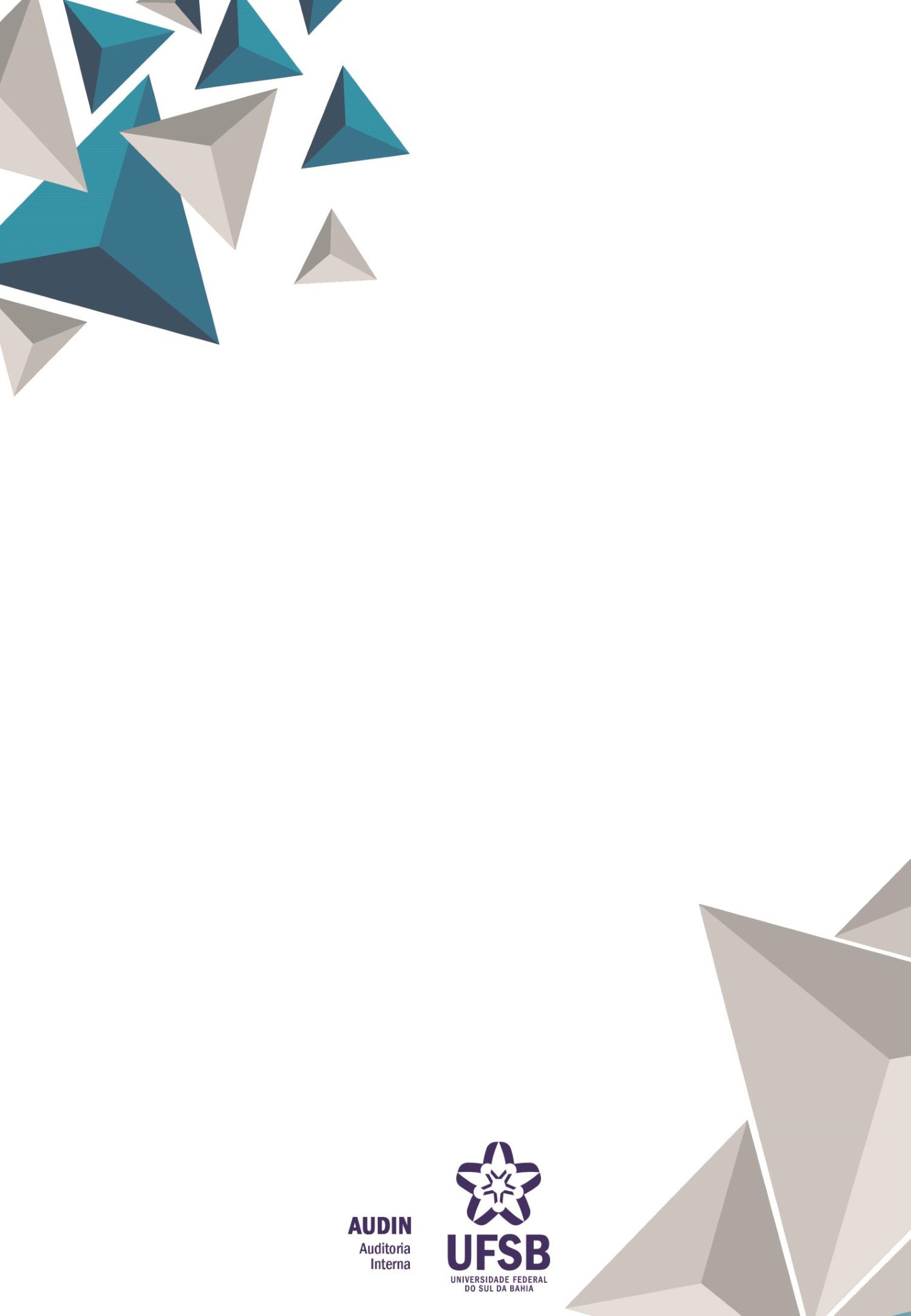 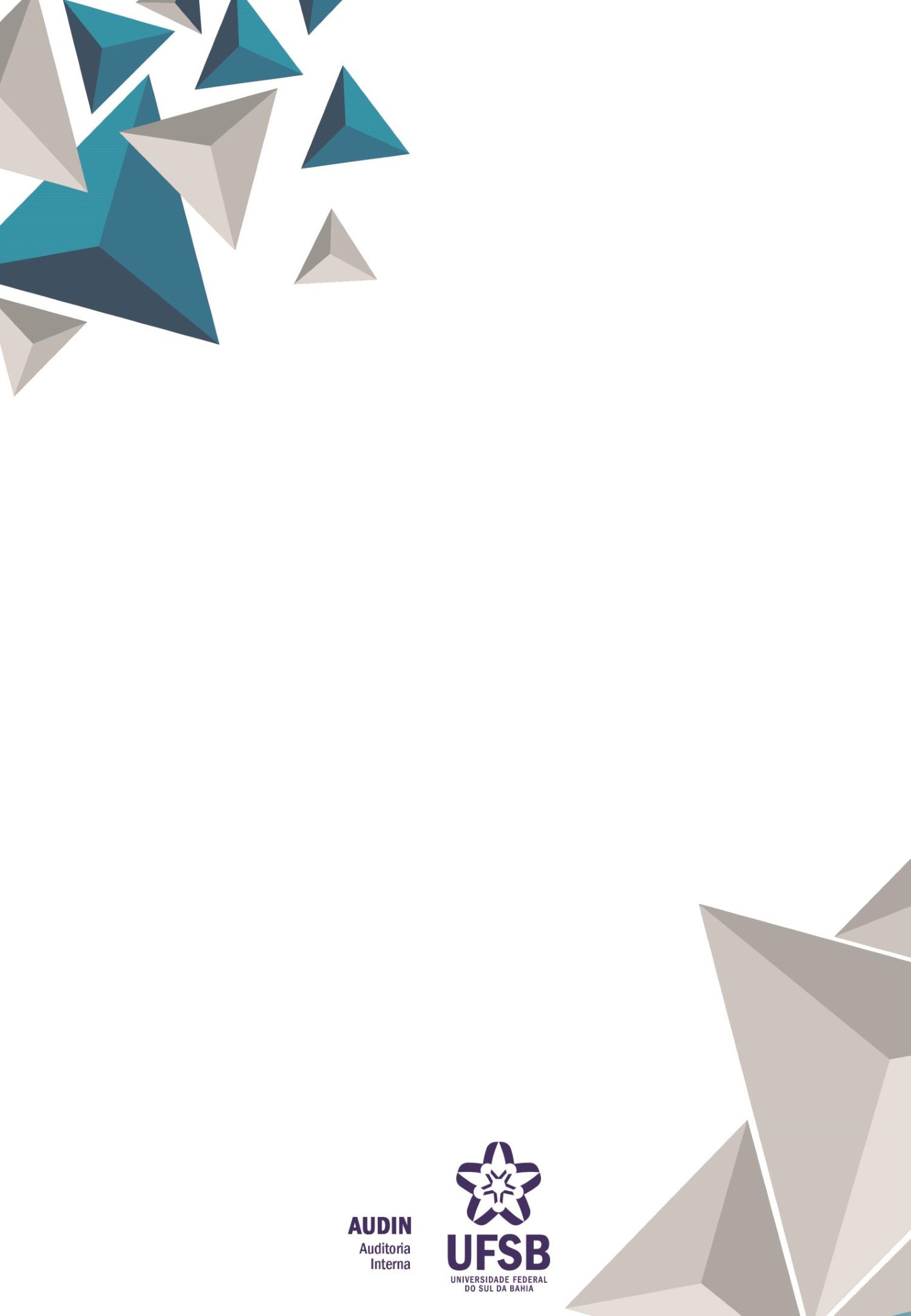 INSTITUCIONAL  Reitora:   Prof.ª Joana Angélica Guimarães da Luz  Vice-Reitor:   Prof. Francisco José Gomes Mesquita  Chefe de Gabinete:  Prof. Hamilton Richard Alexandrino Ferreira dos SantosPró-Reitor de Gestão Acadêmica (PROGEAC):  Prof. Francesco Lanciotti Junior   Pró-Reitor de Planejamento (PROPLAN):  Franklin Matos Silva JuniorPró-Reitora de Administração (PROPA)Francismary Alves da SilvaPró-Reitora de Gestão de Pessoas (PROGEPE)  Claudia Denise da Silveira Tôndolo  Pró-Reitor de Extensão e Cultura (PROEX):  Prof.ª Hamilton Richard Alexandrino Ferreira dos Santos  Pró-Reitora de Ações Afirmativas (PROAF)  Prof. Sandro Augusto Silva Ferreira   Pró-Reitor de Pesquisa e Pós-Graduação (PROPPG):  Prof.ª Maria do Carmo Rebouças da Cruz Ferreira dos SantosProcuradora:  Roberta Rabelo Maia Costa Andrade  Chefe da Auditoria Interna:  Mateus Cayres de Oliveira  Chefe da Unidade de Planejamento e Execução da Auditoria Interna:  Cleidinéa de Jesus Andrade   LISTA DE SIGLAS E ABREVIATURAS  ABR - AUDITORIA BASEADA EM RISCOS  AUDIN - AUDITORIA INTERNA  CGU - CONTROLADORIA GERAL DA UNIÃO  CONSUNI - CONSELHO UNIVERSITÁRIO  ENAP - ESCOLA NACIONAL DE ADMINISTRAÇÃO PÚBLICA FONAI - ASSOCIAÇÃO NACIONAL DOS INTEGRANTES DAS UNIDADES DE AUDITORIA INTERNA GOVERNAMENTAL   IA-CM - MODELO DE CAPACIDADE DE AUDITORIA INTERNA IFES – INSTITUIÇÕES FEDERAIS DE ENSINO SUPERIOR IN - INSTRUÇÃO NORMATIVA  PAINT - PLANO ANUAL DE AUDITORIA INTERNA  PGMQ – PROGRAMA DE GESTÃO E MELHORIA DA QUALIDADE QACI - QUESTIONÁRIO DE AVALIAÇÃO DE CONTROLES INTERNOS   RAINT - RELATÓRIO ANUAL DE ATIVIDADES DE AUDITORIA INTERNA SFC – SECRETARIA FEDERAL DE CONTROLE INTERNO  TCU - TRIBUNAL DE CONTAS DA UNIÃO UAIG – UNIDADE DE AUDITORIA INTERNA GOVERNAMENTAL UNAMEC - UNIÃO NACIONAL DOS AUDITORES DO MINISTÉRIO DA EDUCAÇÃO  UFSB - UNIVERSIDADE FEDERAL DO SUL DA BAHIA SUMÁRIOINTRODUÇÃO A Auditoria Interna (AUDIN) da Universidade Federal do Sul da Bahia (UFSB), vinculada ao Conselho Universitário (CONSUNI), desenvolve atividade independente e objetiva de avaliação e de consultoria, desenhada para adicionar valor e melhorar as operações da Universidade. O quadro de servidores da AUDIN é composto da seguinte forma:  De acordo com a Instrução Normativa CGU nº 5, de 27 de agosto de 2021, neste trabalho, a AUDIN apresenta o Relatório Anual de Atividades de Auditoria Interna (RAINT), referente ao exercício de 2022. Os tópicos a seguir, em conformidade ao capítulo III da IN citada, demonstrarão as informações sobre a execução do PAINT 2022 e a análise dos resultados decorrentes dos trabalhos da Unidade de Auditoria Interna. DEMONSTRATIVO DA ALOCAÇÃO EFETIVA DA FORÇA DE TRABALHO DURANTE A VIGÊNCIA DO PAINT QUADRO DEMONSTRATIVO DA ALOCAÇÃO EFETIVA DA FORÇA DE TRABALHO DURANTE A VIGÊNCIA DO PAINT DEMONSTRATIVO DAS AÇÕES DE CAPACITAÇÃO REALIZADAS, COM INDICAÇÃO DO QUANTITATIVO DE AUDITORES CAPACITADOS, CARGA HORÁRIA E TEMAS A atividade de auditoria demanda amplo conhecimento sobre as atribuições das diversas áreas da UFSB, bem como permanente atualização sobre técnicas de auditoria, boas práticas, normativos e decisões do judiciário e dos órgãos de controle relacionadas à auditoria.   Durante o período a que se refere este documento, os membros da AUDIN participaram de cursos de capacitação online e estudaram manuais e instruções normativas relacionadas ao ofício, além de consultarem a literatura especializada.   A carga horária das aulas à distância, apesar de não ter alcançado a que estava prevista no PAINT/2022, ultrapassou o mínimo de 40h exigido pela IN CGU 5/2021 (a equipe totalizou 192 horas), haja vista a necessidade de qualificação de ambos os servidores, que não têm experiência prévia na área pública e de auditoria e precisam entender as atribuições dos auditados, que em grande parte não estão normatizadas ou postas em documentos formais.  Além das atividades que serão discriminadas abaixo, é importante destacar os momentos de discussão entre a equipe, da leitura de artigos, da participação das reuniões do FONAI (Associação Nacional dos Integrantes das Unidades de Auditoria Interna Governamental) e do TCU, que ocorreram em 2022.  A seguir, a descrição das ações de capacitação realizadas:  Cleidinea de Jesus Andrade Lista de Cursos realizados em 2022, a distância e presencial:Curso on-line sobre a Lei nº 8112/90 e suas alterações (40h), término em 09/01/2022 - Escola Nacional de Administração Pública (ENAP).Curso on-line sobre Gestão em Ouvidoria (20h), término em 12/05/2022 - Escola Nacional de Administração Pública (ENAP).Participação em Congresso Brasileiro de Auditoria e Controle Interno (24h). Tema: As Ferramentas do (a) Auditor (a), término em 03/08/2022 - União Nacional dos Auditores do Ministério da Educação (COBACI).Participou da ação educacional "Prestação de contas e transparência conforme orientações da IN-TCU 84/2020 (3h), término em 25/11/2022 - Instituto Serzedello Corrêa, Escola Superior do Tribunal de Contas da União (TCU).Mateus Cayres de Oliveira Lista de Cursos realizados em 2022, a distância e presencial:Participação em Congresso Brasileiro de Auditoria e Controle Interno (24h). Tema: As Ferramentas do (a) Auditor (a), término em 03/08/2022 - União Nacional dos Auditores do Ministério da Educação (COBACI);Participação no 55º Fórum de Capacitação Técnica das UAIGs (FONAITec) (20h). Tema: Auditoria Interna e Gestão: uma relação necessária ao alcance dos objetivos institucionais, término em 08/07/2022 (formato online) – Associação Nacional dos Integrantes das Unidades de Auditoria Interna Governamental (FONAI)Curso on-line A Força da sua História – Redesenhando sua comunicação como gestor (8h), término em 02/06/2022 - Escola Nacional de Administração Pública (ENAP).Curso on-line sobre Gestão em Ouvidoria (20h), término em 14/07/2022 - Escola Nacional de Administração Pública (ENAP).Curso on-line Pluralidade e Inclusão no Serviço Público (21h), término em 29/07/2022 - Escola Nacional de Administração Pública (ENAP).Participação no evento Transparência Pública nas Instituições Federais de Ensino, na modalidade presencial-conectado, (12h), término em 10/02/2022 - Ministério da Educação (MEC) em parceria com a União Nacional dos Auditores do MEC.TOTAL DE HORAS EM CAPACITAÇÃO: 192H SERVIÇOS DE AUDITORIA INTERNA PREVISTOS NO PAINT 2022 SERVIÇOS DE AUDITORIA FINALIZADOS Prestação de Contas 2021 A Auditoria Interna (AUDIN) da Universidade Federal do Sul da Bahia (UFSB), em obediência ao disposto no § 6º do art. 15 do Decreto nº 3.591, de 06 de setembro de 2000, na Instrução Normativa-CGU nº 5, de 27 de agosto de 2021, e no art. 22, inciso XII, do Regimento da Auditoria Interna da UFSB, apresentou o parecer sobre a Prestação de Contas Anual da Universidade Federal do Sul da Bahia, correspondente ao exercício de 2021 (Relatório de Gestão 2021).O Parecer foi estruturado de acordo com os elementos requeridos pela Instrução Normativa - TCU nº 84/2020 e pela Decisão Normativa-TCU 187/2020. Para uma melhor análise, foi utilizada a ferramenta de autoavaliação do relatório de gestão na forma de Relato Integrado, disponibilizada pelo Tribunal de contas da União e desenvolvida com base nos normativos citados anteriormente. O objetivo do Parecer foi de apresentar uma opinião geral da Auditoria Interna (AUDIN) sobre a prestação de contas da Universidade Federal do Sul da Bahia, referente ao exercício de 2021, com base nos trabalhos de auditorias individuais previstos e executados no âmbito do PAINT, nos termos do Capítulo IV da IN SFC/CGU nº 5/2021.O escopo do Parecer foi restrito a expressar uma opinião geral sobre a adequação dos processos de governança, gestão de riscos e controles internos instituídos pela UFSB para fornecer segurança razoável quanto à aderência da prestação de contas aos normativos que regem a matéria; à conformidade legal dos atos administrativos; ao processo de elaboração das informações contábeis e financeiras; e ao atingimento dos objetivos operacionais.Por fim, realizada a análise, o Parecer concluiu que o Relatório de Gestão 2021 da UFSB atendeu aos elementos de conteúdo e aos princípios previstos no Anexo II da Decisão Normativa/TCU nº 187/2020, porém com ressalvas pontuadas no tópico 4.1 do Relatório de Gestão, que trata da Aderência da Prestação de Contas aos Normativos que Regem a Matéria.Plano Anual de Auditoria Interna (PAINT) 2023 O PAINT 2023 foi elaborado em conformidade à Instrução Normativa SFC/CGU nº 5/2021, aprovado Ad Referendum e encaminhado para a primeira reunião do Conselho Universitário, no mês de março. O conteúdo do PAINT atende ao mínimo exigido no art. 4º da IN-CGU nº 05/2021:  Art. 4º O PAINT deve estabelecer uma previsão realista das atividades a serem realizadas no período, contendo, no mínimo: I - relação dos serviços de auditoria a serem realizados pela UAIG, com informações sobre: (a) o tipo de serviço (avaliação, consultoria ou apuração); (b) o objeto; (c) o objetivo; (d) datas previstas de início e conclusão; (e) carga horária prevista; e (f) a origem da demanda; II - previsão de alocação da força de trabalho, nas seguintes categorias: (a) serviços de auditoria; (b) capacitação; (c) monitoramento das recomendações emitidas em trabalhos anteriores e ainda não implementadas; (d) gestão e melhoria da qualidade da atividade de auditoria interna governamental; (e) levantamento de informações para órgãos de controle interno ou externo; (f) gestão interna; e (g) demandas extraordinárias recebidas pela UAIG durante a realização do PAINT. Entre os serviços de auditoria previstos para 2023, aqueles que são de avaliação e consultoria foram selecionados com base em fatores de riscos desenvolvidos pela própria AUDIN, conforme autoriza o Manual de Orientações Técnicas da Atividade de Auditoria Interna Governamental do Poder Executivo Federal, haja vista que a gestão de riscos da UFSB ainda está em nível incipiente. O PAINT 2023 está disponível para consulta por meio do endereço: https://ufsb.edu.br/a-ufsb/audin/documentos Relatório Anual de Auditoria Interna (RAINT) 2021 O RAINT 2021 foi elaborado conforme a Instrução Normativa SFC/CGU nº 05/2021, enviado à Controladoria Geral da União para o exercício de supervisão técnica e reportado ao CONSUNI.  O RAINT 2021 está disponível para consulta por meio do endereço: https://ufsb.edu.br/a-ufsb/audin/relatorios  Auditoria no Setor de Capacitação Iniciada nos últimos meses de 2021, a ação de avaliação sobre o Setor de Capacitação teve como objetivo avaliar os controles internos relacionados aos processos de capacitação de servidores e a conformidade com a nova Instrução Normativa nº 21/2021.A execução dos exames resultou na identificação de alguns achados. Após a reunião de busca conjunta, tanto as recomendações quanto os prazos propostos pela unidade auditada foram postos no Plano de Providências Permanente – PPP, que será objeto de futuro monitoramento.O Relatório Final está disponível para consulta por meio do endereço: https://ufsb.edu.br/images/Relatorio_Final_Auditoria_Acao_003_2021.final_assinado_assinado.pdf SERVIÇOS DE AUDITORIA NÃO CONCLUÍDOS Auditoria no Setor de Almoxarifado e no Setor de Patrimônio Com o advento da Pandemia, pela COVID-19, os trabalhos de avaliação no Setor de Almoxarifado e no Setor de Patrimônio, antes definidos, sofreram modificações. A princípio, a execução se deu de maneira remota, por conta da necessidade de isolamento social e, no decorrer da execução, foi demandada inspeção física. Nesse sentido, em 2022, com a evolução da campanha de vacinação e as flexibilizações do isolamento social, realizou-se a inspeção física nos três campi, o que demandou mais tempo.As etapas de planejamento e execução ocorreram em 2022, restou a parte de comunicação de resultados, reunião de busca conjunta, conclusão final com a elaboração do relatório, Plano de Providência Permanente–PPP (objeto de futuro monitoramento) e publicação na internet, finalizados em 13/03/2023.Controles Internos da AUDIN A construção do Manual de Auditoria interna ainda está em fase de planejamento. A equipe tem o desafio de adequar as exigências do MOT, do IA-CM e dos normativos que regem a atividade de auditoria interna governamental ao seu contexto institucional. A intenção é construir fluxos objetivos, processos eletrônicos e rotinas automatizadas, que aprimorem as atividades do setor dentro do quadro limitado de servidores e do contexto de implementação e amadurecimento da AUDIN.  Para 2023, a AUDIN pretende dar início à gestão dos processos da unidade com o apoio da Assessoria Especial de Controle Interno. As referências para execução desta ação serão as boas práticas de outras Auditorias Internas, o Manual de Orientações Técnicas da Atividade de Auditoria Interna Governamental do Poder Executivo Federal e o Plano de Ação do PGMQ.  SERVIÇOS DE AUDITORIA NÃO REALIZADOS Auditoria Baseada em Riscos (ABR)A Auditoria Baseada em Riscos (ABR) foi, mais uma vez, adiada, visto que, a capacidade técnica-operacional da UAIG continua insuficiente para realizar uma avaliação de riscos própria e de melhor qualidade e a Universidade Federal do Sul da Bahia (UFSB) ainda possui baixa maturidade quanto à Gestão de Riscos, já demonstrada na Ação de Auditoria nº 010/2021 (Auditoria Baseada em Riscos), esta, também, observada durante as rotinas administrativas e no decorrer da execução das auditorias individuais. SERVIÇOS DE AUDITORIA REALIZADOS SEM PREVISÃO NO PAINT Avaliação da Unidade da Ouvidoria A avaliação da Unidade de Ouvidoria foi uma ação conjunta que buscou fortalecer a interlocução das UAIGs da Bahia através da troca de experiências. Com o propósito de contribuir para o aprimoramento dos controles internos da unidade auditada e para gerar benefícios para a UFSB, a AUDIN utilizou a carga horária da Reserva Técnica e parte da carga horária da ação da Auditoria Baseada em Riscos (ABR). Essa auditoria surgiu a partir de iniciativa das Unidades de Auditoria Interna Governamental (UAIGs) das seguintes Instituições Federais de Ensino da Bahia: UFOB, UFRB, UFSB, IFBA e IF Baiano. A área avaliada foi a gestão das Ouvidorias das IFES citadas acima, tendo sido selecionada em virtude da sua relevância na efetividade das ações de transparência ativa, bem como por ser 2022 o ano em que se comemora 10 anos da Lei de Acesso à Informação - LAI, um marco positivo para o incentivo ao controle social. O objetivo definido foi de avaliar a Ouvidoria quanto sua estrutura formal; ao atendimento da obrigatoriedade da transparência ativa em sua (s) página (s); e à percepção da comunidade interna sobre os serviços oferecidos pelo setor. As etapas de planejamento e execução ocorreram em 2022, restou a parte de comunicação de resultados, reunião de busca conjunta, conclusão final com a elaboração do relatório, Plano de Providência Permanente–PPP (objeto de futuro monitoramento) e publicação na internet, que foi finalizado em 06/02/2023.FATOS RELEVANTES QUE IMPACTARAM A EXECUÇÃO DOS SERVIÇOS DE AUDITORIA No exercício de 2022, alguns fatores se mostraram particularmente relevantes pelos impactos, positivos e negativos, que causaram na organização da Auditoria Interna e na realização das auditorias. Embora os fatos tenham lhe imposto obstáculos, também criaram oportunidades a serem exploradas pela unidade na busca da realização de seus objetivos de curto, médio e longo prazo e no entendimento de sua capacidade técnica operacional. Foram eles:  	1.	A capacidade técnica e operacional limitada.A Auditoria Interna da UFSB conta com somente 2 servidores, um auditor interno e uma técnica em contabilidade, que, enquanto desenvolvem o processo de implantação da unidade de auditoria, empenham-se para desenvolver os serviços de avaliação e consultoria.  O processo de implantação, que já demanda maior carga horária em pesquisa e capacitação, se torna ainda mais desafiador diante do cenário de constantes inovações normativas trazidas pela Controladoria Geral da União. Os dois servidores da equipe da AUDIN vivenciam suas primeiras experiências no serviço público, o que tem exigido de ambos maior tempo e dedicação para o aprendizado das atividades da auditoria. Outrossim, o quadro limitado da equipe torna laborioso o desenvolvimento das atividades da unidade, já que muitas destas precisam ser realizadas simultaneamente. A insuficiência de pessoal, por exemplo, acarreta em sobrecarga de trabalho, morosidade do serviço e desmotivação da equipe, sendo, portanto, fator de impacto nas atividades do setor. No Acórdão Nº 2997/2021 – TCU – Plenário, fruto de um Acompanhamento (ACOM) sobre PAINTs e RAINTs, o TC 036.889/2020-2 do TCU evidenciou a realidade limitadora das UAIGs das Instituições Federais de Ensino Superior (IFES), como no trecho a seguir: 19. Outra informação que, embora não exigida pela IN-CGU 9/2018, foi obtida da leitura dos PAINTs foi a composição das equipes de auditoria interna. Chamou atenção a falta de uniformidade entre as Universidades. É certo que Universidades maiores demandam uma Auditoria Interna mais robusta, composta por um número maior de profissionais, a fim de ser possível dar melhor suporte à gestão. No entanto, algumas equipes são tão pequenas que fica muito difícil à UAIG atender todas as demandas que mesmo uma Universidade de menor porte terá. Abaixo se elenca, por intervalos, a distribuição das equipes das UAIGs, não se entrando no mérito de formação técnica dos membros; dentre estes profissionais, estão incluídos estagiários, secretários executivos, técnico administrativos, ou seja, não são pessoas especificamente treinadas para a atividade de auditoria interna, mas para apoio administrativo. O mais impactante é identificar que 7 Auditorias Internas funcionam com apenas 1 ou 2 servidores. Sem contar o fato que algumas equipes possuem poucos auditores internos especificamente concursados para o cargo. A má-distribuição chega ao ponto de, dentre as que informaram o cargo dos membros da UAIG, existirem 7 instituições que não possuem um único auditor na equipe, contrastando com 3 instituições que informaram contar com 8 auditores internos. 	2. Efeitos da pandemia de COVID-19.As medidas de isolamento e distanciamento social para conter um potencial contágio da COVID-19 e para preservação da saúde dos servidores foram fatores limitantes na realização das atividades do setor.  Apesar da evolução da campanha de vacinação e as flexibilizações do isolamento social em 2022, a situação imposta pela pandemia de COVID-19, ainda exigia que, não só a AUDIN, como outros setores, seguisse orientações e protocolos determinados pelo Governo Estadual e pela UFSB.  Além disso, a ansiedade causada pelas ondas de contaminação da COVID-19 – ambos os servidores convivem com pessoas idosas – e situações de suspeita ou de confirmação da contaminação dos servidores da unidade impactaram na motivação para o trabalho e no tempo anual do PAINT.  3. Afastamento de um servidor, por trinta dias, referente a Licença para Tratamento de Saúde (21/03 a 19/04/2022), conforme Art. 202 da Lei nº 8.112/1990.O afastamento para tratamento de saúde, por um período de 30 dias, reduziu a força de trabalho da equipe ao longo do ano, sendo assim, um fator negativo na organização da AUDIN e na realização das auditorias, uma vez que contribuiu para o atraso na execução das ações previstas e para a reprogramação de ações para o exercício seguinte.4. Desafios ao Planejamento Individual das Auditorias.Os planejamentos individuais das auditorias têm despendido mais tempo que o previamente estipulado devido a limitações internas à AUDIN e à maturidade da gestão de riscos da universidade. Somada à falta de experiência da equipe, que tem se empenhado para se capacitar enquanto já realiza os trabalhos de auditoria em harmonia às boas práticas, o nível incipiente da gestão de riscos da UFSB exige estratégia alternativa para planejar os trabalhos individuais de auditoria.  Em cada ação, os auditores precisam pesquisar e estudar alternativas para definir o programa das auditorias registradas no PAINT sempre tendo por norte o cumprimento do MOT, que prioriza o planejamento baseado em riscos. Os auditores vêm se preparando para conduzir cada vez melhor o processo de identificação de áreas mais expostas a riscos e/ou com controles mais frágeis, para que sejam os norteadores do escopo e da amostra de cada ação de auditoria.     O contexto de fragilidade dos controles internos da instituição ainda se mostra mais um fator que prolonga a fase de planejamento, sobretudo, quanto ao estudo preliminar do objeto auditado. Os auditores se depararam com a difícil tarefa de avaliar a eficiência e eficácia dos controles internos de atividades que não estão previstas em normativos internos, que são de conhecimento exclusivo dos servidores que a desempenham e que são registradas e/ou arquivadas de forma inadequada. Sem o correto registro do histórico dos atos administrativos praticados pelo setor ou de instruções que indicassem o fluxo das atividades, tornou-se penoso e moroso o planejamento individual das auditorias para se avaliar os processos.  Diante desse cenário, porém, a AUDIN já percebe melhor o contexto da instituição para delinear as ações de auditoria e a carga horária mais adequada para o cumprimento destas. Apesar do impacto causado por essas limitações, a equipe tem se esforçado para, ao desenvolver suas atividades, impulsionar a gestão de riscos junto aos setores auditados e, assim, aprimorar o ambiente organizacional em convergência aos normativos relacionados a governança, gestão de riscos e controles internos. 5. Inexistência de uma matriz de riscos oficial da instituição para a elaboração do Plano Anual de Auditoria Interna para o exercício de 2023.  Devido à inexistência de uma matriz de riscos oficial da instituição, para a elaboração do PAINT 2023, foi necessário utilizar os dados da ação Auditoria Baseada em Riscos, realizada em 2021, para definir as áreas a serem auditadas. A construção de uma matriz de riscos pela Universidade aumentará a objetividade da escolha dos trabalhos de auditoria e estará em sintonia com as boas práticas da Auditoria Baseada em Riscos. QUADRO DEMONSTRATIVO DO VALOR DOS BENEFÍCIOS FINANCEIROS E DO QUANTITATIVO DOS BENEFÍCIOS NÃO FINANCEIROS AUFERIDOS EM DECORRÊNCIA DA ATUAÇÃO DA UAIG AO LONGO DO EXERCÍCIO]Em 2022, quanto aos benefícios financeiros decorrentes de orientações e/ou recomendações da atividade, a AUDIN não identificou evidência alguma com relação a valores pagos periodicamente considerados indevidos que pudessem ser suspensos ou adequados nem valores pagos indevidamente em que pudesse ocorrer a efetiva devolução dos recursos aos cofres públicos. Sobre os benefícios não financeiros oriundos de orientações e/ou recomendações da atividade de auditoria ao longo do exercício de 2020, foram identificados 7 (sete) benefícios implementados:INFORME SOBRE OS RESULTADOS DO PROGRAMA DE GESTÃO E MELHORIA DA QUALIDADE (PGMQ) O Programa de Gestão e Melhoria da Qualidade (PGMQ) da Auditoria Interna da UFSB foi aprovado pelo CONSUNI por meio da Resolução nº 28, 22 de outubro de 2020 e está publicado na página da AUDIN (https://ufsb.edu.br/a-ufsb/audin/documentos). Para operacionalizar, foi publicado, junto ao programa, o Guia do PGMQ, que explicita os procedimentos e etapas do programa, além de conter o Plano de Ação do PGMQ, que define metas e prazos para alcançá-los.  A auditoria tem se esforçado para encaixar sua rotina ao quadro limitado de servidores e ao ambiente operacional ainda carente de automação, de sistemas eletrônicos de gestão dos trabalhos de auditoria – os trabalhos são majoritariamente desenvolvidos por meio de sistema e ferramentas eletrônicas (SIPAC, Word, Excel), mas fora de um processo eletrônico. Diante deste cenário, a sobreposição e simultaneidade das tarefas têm comprometido o andamento regular da rotina. Visto isso, o Guia do PGMQ e o Plano de Ação acabaram burocratizando a rotina e foram repensados para que melhor se adequem à realidade do setor. Dessa maneira, para conciliar sua rotina com o PGMQ, a equipe prorrogou os prazos estipulados para cumprimento das ações propostas, que era para o período de 2021 a 2024, passou para o período de 2023 a 2026, Em 2023, além de continuar participando das rodas de conversas de grupos de trabalhos do FONAI e UNAMEC a fim de debater soluções para os desafios da aplicação do PGMQ, a equipe se engajará para cumprir os KPAs do Nível 2 – Infraestrutura – da Matriz do IA-CM previstos no PAINT/2023, em seu Anexo III.CONSIDERAÇÕES FINAISO RAINT 2022 demonstra os resultados dos trabalhos da unidade de Auditoria Interna da UFSB, em conformidade com a Instrução Normativa CGU nº 5, de 27 de agosto de 2021. Em 2022, mesmo com o avanço da campanha de vacinação e as flexibilizações do isolamento social, os protocolos de biossegurança foram mantidos na Universidade para mitigar a disseminação da doença. No que diz respeito a mudança no planejamento em avaliações individuais, com a evolução da campanha de vacinação e as flexibilizações do isolamento social, os trabalhos de avaliação no Setor de Almoxarifado e no Setor de Patrimônio, antes definidos que a execução se daria de maneira remota, sofreram modificações e a demanda por inspeção física pôde ser atendida. Quanto à Auditoria Baseada em Riscos (ABR), esta foi mais uma vez adiada, visto que, a capacidade técnica-operacional da AUDIN continua insuficiente e a maturidade da Gestão de Riscos, já demonstrada na Ação de Auditoria nº 010/2021 (Auditoria Baseada em Riscos), continua baixa. Além da gestão de riscos incipiente, a equipe pôde observar a recorrência de fragilidades no decorrer da execução das auditorias individuais, como a baixa formalização e normatização das atividades, o pouco uso do sistema eletrônico disponível na universidade (o SIG) e a falta de capacitação. Considera-se, portanto, que a equipe da AUDIN se empenhou em realizar todos os trabalhos demonstrados no PAINT 2022, a fim de agregar valor e contribuir para o atingimento dos objetivos Institucionais. Além disso, os esforços continuarão concentrados para mitigar os aspectos que prejudicam os trabalhos e a eficiência da unidade. Por fim, em atendimento a citada Instrução Normativa CGU nº 05/2021:Art. 12 comunicamos este RAINT/2022 ao Conselho de Administração;Art. 13 encaminharemos o RAINT/2022 por meio do sistema e-Aud para supervisão técnica da CGU; e Art. 14 publicaremos na página da Auditoria Interna, ressalvadas as informações sigilosas previstas em lei. Ficamos à disposição para quaisquer esclarecimentos quanto ao seu conteúdo.Itabuna/BA, 28 de março de 2023.ANEXO I – POSIÇÃO DOS SERVIÇOS DE AUDITORIA INTERNA PREVISTOS NO PAINT 2022 ANEXO II – PLANO DE AÇÃO DO GPGMQ (2023 – 2026)SIAPE  NOME  CARGO  FUNÇÃO  FORMAÇÃO                        1154424  Cleidinéa de Jesus Andrade  Técnico Em Contabilidade  Chefe da Unidade de Planejamento e Execução.Graduação em Ciências Contábeis;Especialização emGestão tributária; eMestra em administração de Empresas.2412546Mateus Cayres de Oliveira  Auditor Interno  Auditor Interno  Graduação em Bacharelado em Direito; Especialização em Gestão Pública; e Especialização em Direito Homoafetivo e de GêneroAtividade HH Previsto HH Realizado Serviços de Auditoria 17601880Capacitação dos Auditores 240 192 Monitoramento de Recomendações 96  72 Gestão e Melhoria da Qualidade 24430 Gestão Interna da UAIG 396380 Levantamento de Informações para órgãos de controle interno ou externo160160Reserva Técnica 200 440  Outros 560 502BENEFÍCIOS NÃO FINANCEIROSBENEFÍCIOS NÃO FINANCEIROSBENEFÍCIOS NÃO FINANCEIROSBENEFÍCIOS NÃO FINANCEIROSOrientação e/ou RecomendaçãoRepercussãoDimensãoEvidência da ImplementaçãoAção Nº 007/2020 (Indicadores) - Recomendação 2:  Desenhar o fluxo do processo e divulgá-lo na página eletrônica do setor, no site da UniversidadeTático/OperacionalPessoas, Infraestrutura e/ou Processos Internoshttps://ufsb.edu.br/progeac/a-progeac/diretorias/dpa/fluxos-e-processos Ação Nº 003/2022 (Capacitação) - Recomendação 6: Estabelecer diálogo com a assessoria de Controle Interno para integrar as ações de gerenciamento de riscos.Tático/OperacionalPessoas, Infraestrutura e/ou Processos Internos Documentos comprobatórios dos produtos já elaborados a partir da interlocução com a Coordenação de Governança, Riscos e Controles.Ação Nº 003/2022 (Capacitação) - Recomendação 11: Divulgação das despesas com capacitação. Tático/OperacionalPessoas, Infraestrutura e/ou Processos Internoshttps://ufsb.edu.br/progepe/documentos/pdp/217-plano-de-desenvolvimento-de-pessoas-pdp2 Ação Nº 009/2019 (PNAES) - Recomendação 5: Na criação do Setor de Controle Interno na Coordenação de Apoio e Permanência Estudantil (CAPE) para melhorar a qualidade dos controles e dos processos de auxílios e bolsas, proposta pela gestão da PROSIS, recomenda-se que este setor mantenha diálogo constante com o Assessor Especial de Controle Interno, vinculado ao Comitê de Governança, Riscos e Controles, a fim de se unir esforços em torno de tema comum.Tático/OperacionalPessoas, Infraestrutura e/ou Processos InternosO auditado desistiu de criar o setor de controle, mas estabeleceu diálogo com a Coordenação de Governança, Riscos e Controles (antiga Assessoria). Os fluxos divulgados na página do auditado comprovam essa interlocução, já que foram elaborados em parceria com a coordenação citada.Ação Nº 009/2019 (PNAES) -Recomendação 7: Identificar as impropriedades apontadas no relatório e adotar medidas de controle com vistas à prevenção de ocorrências futuras. Embora o processo seja realizado atualmente por meio do sistema eletrônico da universidade, que por sua natureza já diminui a probabilidade de que algumas das impropriedades apontadas se repitam, o setor deve incluir formalmente em sua rotina o gerenciamento de riscos Tático/OperacionalPessoas, Infraestrutura e/ou Processos InternosForam criadas Instruções Normativas para auxiliar na delimitação dos fluxos e atribuições internos e externos. Cursos de capacitação para a equipe de homologadores dos processos seletivos, que também passou a ter seus membros definidos em portaria emitida pela PROAF. O gerenciamento de riscos foi incorporado à rotina da CAPE, estando presente inclusive no Plano de Desenvolvimento da Unidade (PDU 2023/2024). Os documentos em questão estão disponíveis em:  https://ufsb.edu.br/proaf/ Ação Nº 009/2019 (PNAES) - Recomendação 4: Elaborar o Manual de Orientações de Procedimentos Internos, em que se constem as atribuições dos servidores envolvidos e as instruções padronizadas para execução do processo, incluindo o desenho do fluxoTático/OperacionalPessoas, Infraestrutura e/ou Processos InternosElaborado mapa de processos da Coordenação de Apoio à Permanência (CAPE). Disponível em “Gestão de Processos”: https://ufsb.edu.br/proaf/proaf/dace/cape Ações Nº 004/2018 e 006/2019 - Recomendação 30: Estabelecer diálogo em periodicidade razoável com a Coordenação de Governança, Riscos e Controles (PROPLAN).Tático/OperacionalPessoas, Infraestrutura e/ou Processos InternosDocumentos comprobatórios dos produtos já elaborados a partir da interlocução com a Coordenação de Governança, Riscos e Controles.IDTipo de ServiçoObjeto AuditadoObjetivo da AuditoriaOrigem da DemandaInícioConclusãoHHSituação1AvaliaçãoSetor de Almoxarifado (PROPA)Realizar auditoria de conformidade e de aderência de processos do setor a políticas, planos, procedimentos, leis, regulamentos, contratos ou outros requisitos que regem sua condução.Avaliação de Riscos28/02/202213/03/2023440Finalizado2AvaliaçãoSetor de Patrimônio (PROPA)Realizar auditoria de conformidade e de aderência de processos do setor a políticas, planos, procedimentos, leis, regulamentos, contratos ou outros requisitos que regem sua condução.Avaliação de Riscos28/02/202213/03/2023440Finalizado3AvaliaçãoSetor de Capacitação (PROGEPE)Realizar auditoria de conformidade e de aderência de processos do setor a políticas, planos, procedimentos, leis, regulamentos, contratos ou outros requisitos que regem sua condução.Avaliação de Riscos03/01/202213/12/2022480Finalizado4AvaliaçãoOuvidoria - (Reserva Técnica – Ação conjunta UAIGs)Avaliar a Ouvidoria quanto sua estrutura formal; ao atendimento da obrigatoriedade da transparência ativa em sua (s) página (s); e à percepção da comunidade interna sobre os serviços oferecidos pelo setor.Avaliação de Riscos15/04/202206/02/2023440Finalizado5OutrosPrestação de Contas 2021Elaborar e consolidar os itens relacionados a atuação da AUDIN, que constarão no Relatório de Gestão da UFSB, referente ao exercício de 2022, ano base de 2021, Nos termos da Instrução Normativa - TCU nº 84/2020 e pela Decisão Normativa nº 187/TCU/Plenário, de 9 de setembro de 2020.Obrigação Legal01/03/202229/04/2022320Finalizado6OutrosPlano Anual de Auditoria Interna (PAINT)Elaborar o Plano Anual de Auditoria Interna (PAINT) 2023, consoante a Instrução Normativa CGU nº 5, de 27 de agosto de 2021.Obrigação Legal03/01/202230/11/2022120Finalizado7OutrosRelatório Anual de Auditoria Interna (RAINT)Elaborar o Relatório Anual de Atividades de Auditoria Interna (RAINT) 2021, consoante a Instrução Normativa CGU nº 5, de 27 de agosto de 2021.Obrigação Legal04/01/202230/03/2022120Finalizado8OutrosControles Internos da AUDIN Desenvolver os controles internos da unidade de auditoria interna e normatizá-los, visando mitigar os riscos e otimizar os trabalhos desenvolvidos pelos auditores, seguindo o Plano de Ação do PGMQ da AUDIN.Outros04/01/2021-360Não concluídoKPA 1DESCRIÇÃO DOS OBJETIVOS PRODUTOS/EVIDÊNCIASAÇÕES PROPOSTASAuditoria de conformidade - KPA 2.1 (Elemento-Serviços e Papel da Auditoria Interna)Realizar auditorias de conformidade e de aderência de uma área, de um processo ou de um sistema específico a políticas, planos, procedimentos, leis, regulamentos, contratos ou outros requisitos que regem a condução da área, do processo ou do sistema sujeito à auditoria. Registro de treinamento em auditoria Interna, rodas de conversas, leitura de manuais e relatórios de auditoria.Capacitar os auditores sobre os critérios específicos da auditoria de conformidade.Auditoria de conformidade - KPA 2.1 (Elemento-Serviços e Papel da Auditoria Interna)Realizar auditorias de conformidade e de aderência de uma área, de um processo ou de um sistema específico a políticas, planos, procedimentos, leis, regulamentos, contratos ou outros requisitos que regem a condução da área, do processo ou do sistema sujeito à auditoria. Documentos dos critérios de auditoria.Consultar Manuais Consolidados de Auditoria e literatura específica/Definir (padronizar) a documentação para registro da estrutura de controle. Definir critérios de auditoria, métodos de amostragem e elaborar modelos e procedimentos padrão de documentos e divulgá-los na página da AUDIN.Auditoria de conformidade - KPA 2.1 (Elemento-Serviços e Papel da Auditoria Interna)Realizar auditorias de conformidade e de aderência de uma área, de um processo ou de um sistema específico a políticas, planos, procedimentos, leis, regulamentos, contratos ou outros requisitos que regem a condução da área, do processo ou do sistema sujeito à auditoria. Planilha de avaliação IA-CM K2.1 validada pelo coordenador.Preencher e validar a Planilha de avaliação IA-CM. K2.1Auditoria de conformidade - KPA 2.1 (Elemento-Serviços e Papel da Auditoria Interna)Realizar auditorias de conformidade e de aderência de uma área, de um processo ou de um sistema específico a políticas, planos, procedimentos, leis, regulamentos, contratos ou outros requisitos que regem a condução da área, do processo ou do sistema sujeito à auditoria. Checklist de supervisão do planejamento e execução da auditoria mais documentos padronizados, como: plano de trabalho, matriz de Planejamento, matriz de achados, Relatórios de Auditoria (preliminar e final) etc.Aplicar os procedimentos específicos nas Ações de Auditoria.KPA 4OBJETIVOS E DESCRIÇÃO DA ATIVIDADE PRODUTOS AÇÕES PROPOSTASPlano de auditoria baseado nas prioridades da gestão e das partes interessadas- KPA 2.4 (Elemento-Práticas Profissionais)Desenvolver planos periódicos (anuais ou plurianuais) para os quais serão fornecidas auditorias e/ou outros serviços, baseados em consultas com a gestão e/ou com outras partes interessadas (stakeholders).Plano de Atividade de Auditoria Interna (PAINT) e Papéis de trabalho que demonstre auditorias e/ou outros serviços, baseados em consultas com a gestão e /ou com outras partes interessadas.Consultar à alta administração as áreas/temas considerados prioritários a serem abordados pela atividade de Auditoria Interna.Plano de auditoria baseado nas prioridades da gestão e das partes interessadas- KPA 2.4 (Elemento-Práticas Profissionais)Desenvolver planos periódicos (anuais ou plurianuais) para os quais serão fornecidas auditorias e/ou outros serviços, baseados em consultas com a gestão e/ou com outras partes interessadas (stakeholders).Manuais, diretrizes ou orientações documentadas estabelecendo o processo de mapeamento do universo de auditoria.Criar espaços para melhoria do Plano Anual de Auditoria, de modo que todo o universo de auditoria seja documentado. Plano de auditoria baseado nas prioridades da gestão e das partes interessadas- KPA 2.4 (Elemento-Práticas Profissionais)Desenvolver planos periódicos (anuais ou plurianuais) para os quais serão fornecidas auditorias e/ou outros serviços, baseados em consultas com a gestão e/ou com outras partes interessadas (stakeholders).Extrato de questionários e/ou entrevistas aplicados.Submeter os planos anuais para aprovação dos dirigentes máximos e da CGU. Plano de auditoria baseado nas prioridades da gestão e das partes interessadas- KPA 2.4 (Elemento-Práticas Profissionais)Desenvolver planos periódicos (anuais ou plurianuais) para os quais serão fornecidas auditorias e/ou outros serviços, baseados em consultas com a gestão e/ou com outras partes interessadas (stakeholders).Políticas ou normas de auditoria sobre o tema.Preencher e validar a Planilha de avaliação IA-CM. K2.4KPA 5OBJETIVOS E DESCRIÇÃO DA ATIVIDADE PRODUTOS AÇÕES PROPOSTASEstrutura de práticas profissionais e de processos - KPA 2.5          (Elemento-Práticas Profissionais)Ajudar e facilitar a realização dos trabalhos de auditoria, com independência, objetividade, competência e zelo profissional devidos, previstos no Regimento de auditoria e na Missão de Auditoria Interna, na Definição de Auditoria Interna, no Código de Ética e nas Normas Internacionais para a Prática Profissional de Auditoria Interna (os Padrões). As práticas profissionais e a estrutura de processos incluem políticas, processos e procedimentos que orientarão a atividade de Auditoria Interna na gestão das suas operações, no desenvolvimento de seu programa de trabalho de auditoria interna e no planejamento, na execução e na relatoria dos resultados das auditorias internas.Questionários de avaliação do trabalho junto ao auditado. Implementar os processos necessários para assegurar a qualidade dos trabalhos de auditoria individuais. Estrutura de práticas profissionais e de processos - KPA 2.5          (Elemento-Práticas Profissionais)Ajudar e facilitar a realização dos trabalhos de auditoria, com independência, objetividade, competência e zelo profissional devidos, previstos no Regimento de auditoria e na Missão de Auditoria Interna, na Definição de Auditoria Interna, no Código de Ética e nas Normas Internacionais para a Prática Profissional de Auditoria Interna (os Padrões). As práticas profissionais e a estrutura de processos incluem políticas, processos e procedimentos que orientarão a atividade de Auditoria Interna na gestão das suas operações, no desenvolvimento de seu programa de trabalho de auditoria interna e no planejamento, na execução e na relatoria dos resultados das auditorias internas.Planilha de avaliação IA-CM K2.5 validada pelo coordenador.Definir instrumentos de revisão dos trabalhos (checklists). Realizar a revisão dos relatórios de auditoria.Estrutura de práticas profissionais e de processos - KPA 2.5          (Elemento-Práticas Profissionais)Ajudar e facilitar a realização dos trabalhos de auditoria, com independência, objetividade, competência e zelo profissional devidos, previstos no Regimento de auditoria e na Missão de Auditoria Interna, na Definição de Auditoria Interna, no Código de Ética e nas Normas Internacionais para a Prática Profissional de Auditoria Interna (os Padrões). As práticas profissionais e a estrutura de processos incluem políticas, processos e procedimentos que orientarão a atividade de Auditoria Interna na gestão das suas operações, no desenvolvimento de seu programa de trabalho de auditoria interna e no planejamento, na execução e na relatoria dos resultados das auditorias internas. Programa de gestão e melhoria da qualidade já consolidado.Realizar campanhas de divulgação do Código de Conduta Ética do Servidor em exercício na UFSB. Estrutura de práticas profissionais e de processos - KPA 2.5          (Elemento-Práticas Profissionais)Ajudar e facilitar a realização dos trabalhos de auditoria, com independência, objetividade, competência e zelo profissional devidos, previstos no Regimento de auditoria e na Missão de Auditoria Interna, na Definição de Auditoria Interna, no Código de Ética e nas Normas Internacionais para a Prática Profissional de Auditoria Interna (os Padrões). As práticas profissionais e a estrutura de processos incluem políticas, processos e procedimentos que orientarão a atividade de Auditoria Interna na gestão das suas operações, no desenvolvimento de seu programa de trabalho de auditoria interna e no planejamento, na execução e na relatoria dos resultados das auditorias internas.Normas/orientações documentadas de auditoria.Preencher e validar a Planilha de avaliação IA-CM. K2.5.KPA 9OBJETIVOS E DESCRIÇÃO DA ATIVIDADE PRODUTOS AÇÕES PROPOSTASFluxo de reporte de auditoria estabelecido - KPA 2.9 (Elemento-Estruturas de Governança)Estabelecer canais formais de reporte (administrativo e funcional) para a atividade de AI.Planilha de avaliação IA-CM K2.9 validada pelo coordenador.Preencher e validar a Planilha de avaliação IA-CM. K2.9.